Post 1National Carers Week (Family Carer’s Ireland)Event Date: 10-16 JunePost Date: Monday 10th JuneTwitterNational Carers Week begins 10th June. @CarersIreland are running events for family carers both online and in person including educational classes, social get-togethers, interactive information sessions, creative workshops and self-care webinars!https://familycarers.ie/eventsFacebookThroughout the National Carers Week, (week beginning June 10th) Family Carer’s Ireland will be running a wide array of events for family carers both online and in person including educational classes, social get-togethers, interactive information sessions, creative workshops and self-care webinars! For details on all upcoming events for family carers see https://familycarers.ie/events 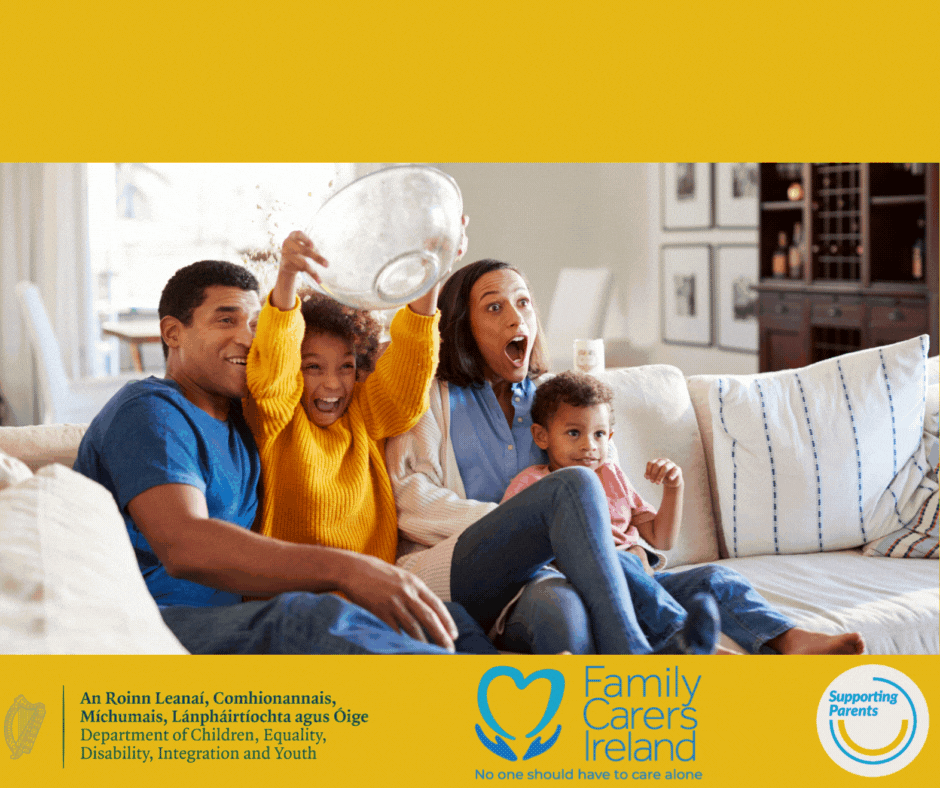 Post 2Belongto Event Date: N/APost Date: Friday 7th June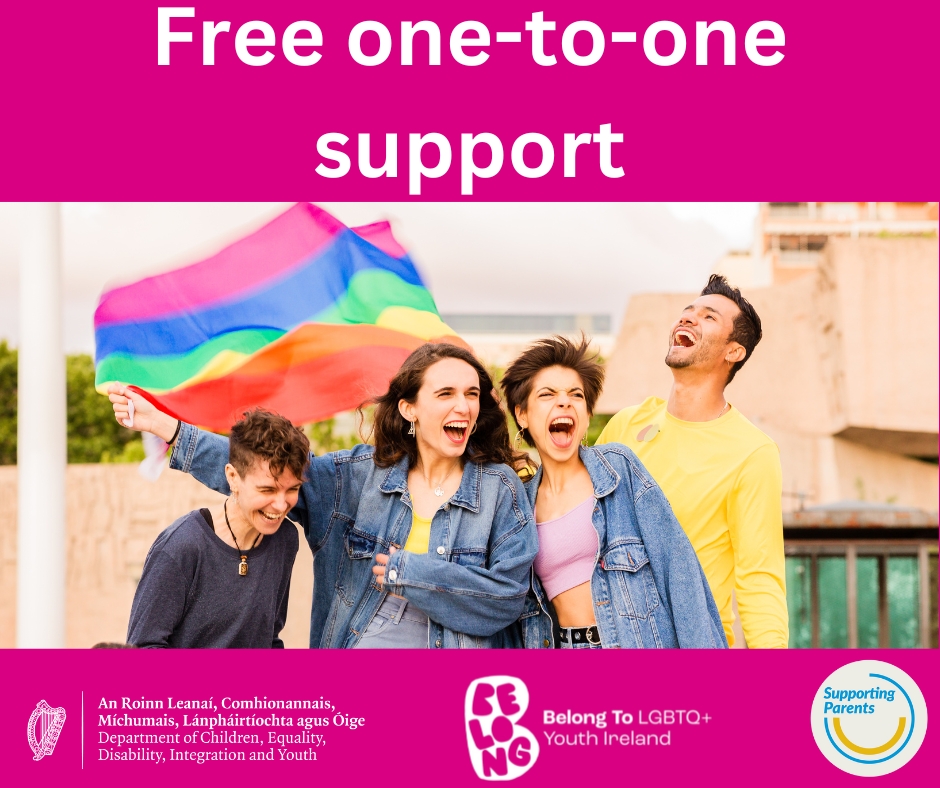 Support for Parents and Families of LGBTQ+ YouthBelong To’s new Family Support Service offers one-to-one support for the families of LGBTQ+ young people across IrelandFor more info: Email family@belongto.orgCall 01 670 6223or Visit www.belongto.org Post 3Jigsaw North FingalEvent Date: 25th JunePost Date: 21st June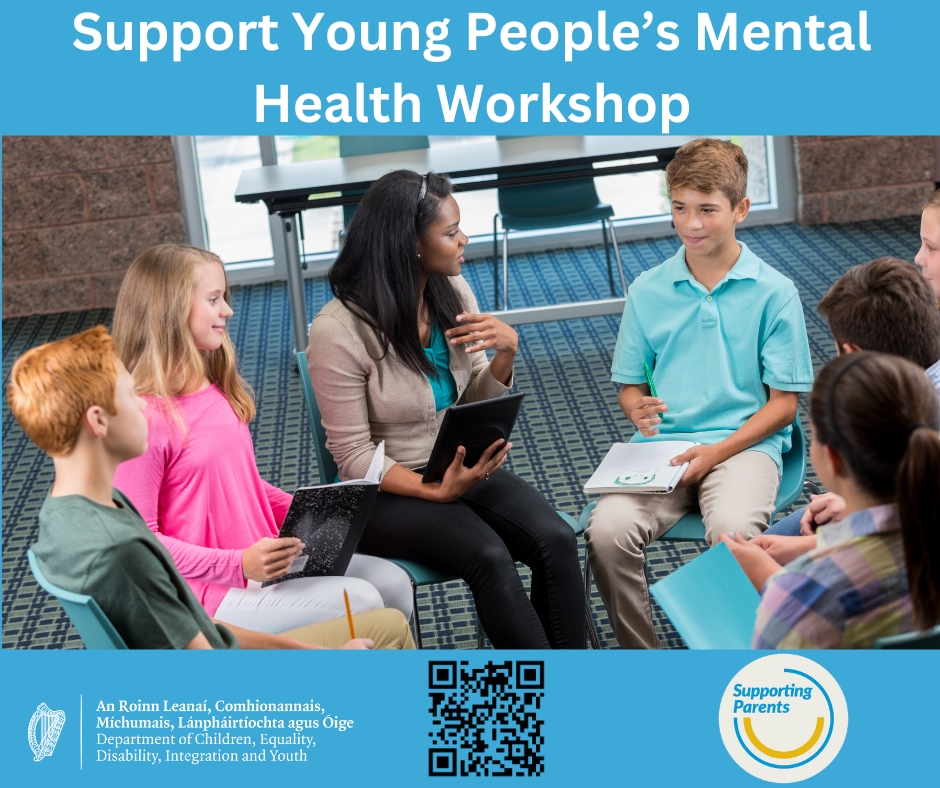 TwitterSupporting Young People's Mental Health@JigsawNFingal are hosting an hour long workshop next Tuesday 25th June giving information on promoting and supporting mental health of young people aged 12 to 25 in North FingalRegister: https://forms.gle/2jG9HgWmBoU9Zgsi9#SupportingParentsIrePost 4Carrigallen Outreach Drop-in ServiceEvent Date: Every Friday 2024Post Date: 20/06/2024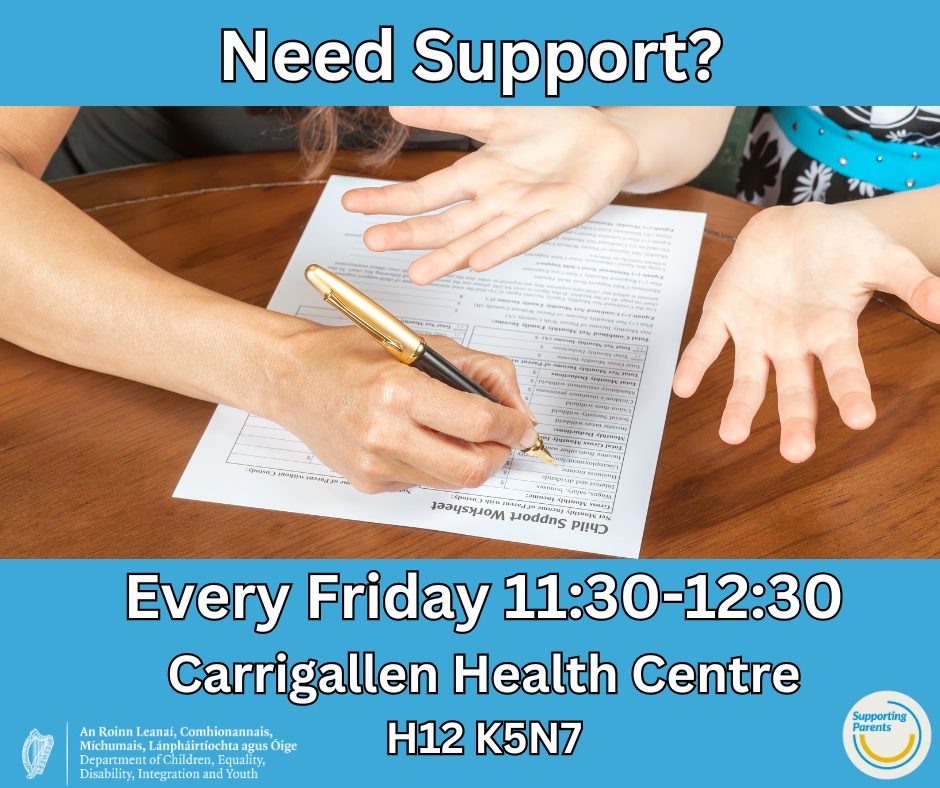 Do you need assistance and support with parenting, completion of forms or need information on these matters?Talk to our Family Support Worker who will support you through any issues you may be havingEvery Friday 11.30-12.30 in Carrigallen Health Centre#SupportingParentsIrePost 5CIH IrelandEvent Date: 19/06/2024Post Date: 18/06/2024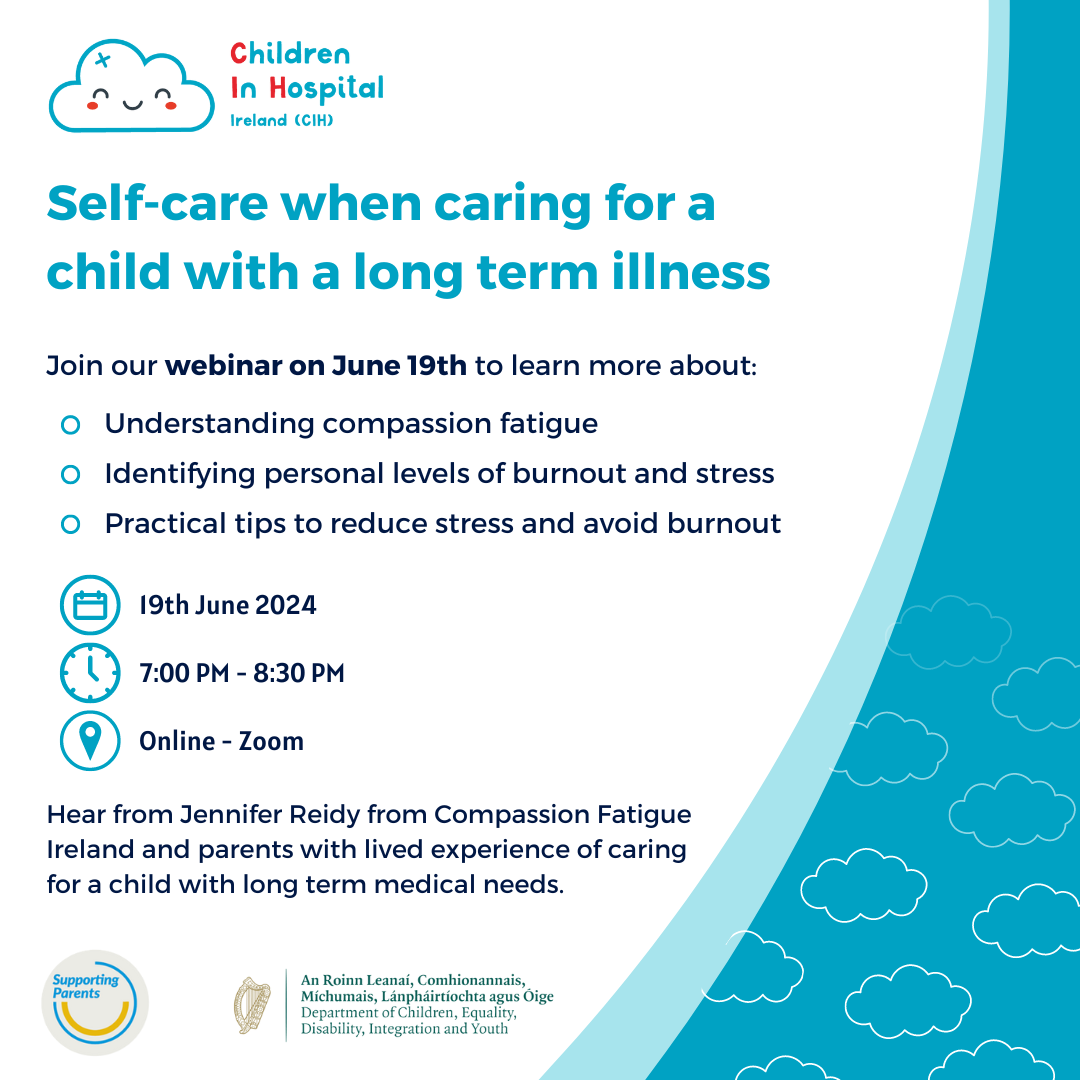 Would you like to learn more about self-care and avoiding burnout when caring for a child with a long-term illness?Register for the Children In Hospital Ireland webinar on June 19th! https://informationhub.childreninhospital.ie/webinars-and-events/ Post 6Safe Harbour – Book for Bereaved ChildrenEvent Date: N/APost Date: 27/06/2024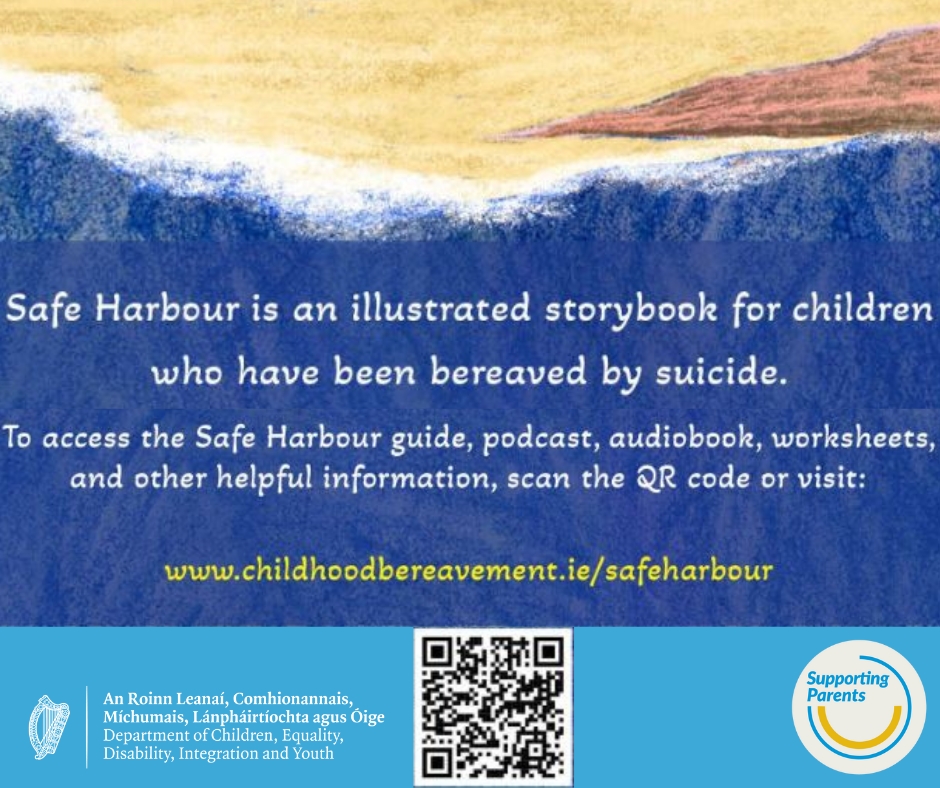 Safe Harbour is an illustrated storybook for children who have been bereaved by suicideIt comes with a guide that will help parents and carers to read Safe Harbour with their child & empower them to have these difficult conversationsFree at QR Code/link#SupportingParentsIrePost 7South West Wexford Family Resource Centre EventsEvent Date: Starting in JulyPost Date: 28/06/2024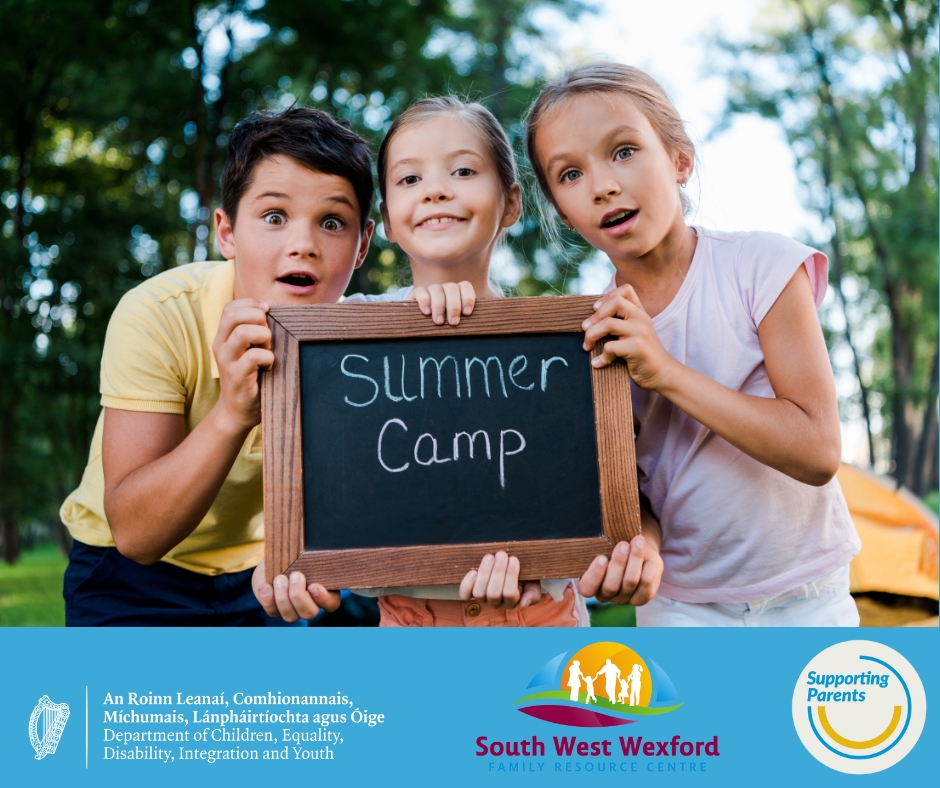 This July, South West Wexford Family Resource Centre are running Childcare Camps for children aged 3-12 as well as events for children and young people aged 9-18.
Get in touch at reception@swwfcr.ie or check out https://www.facebook.com/swwfrc/ for details#SupportingParentsIre